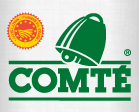 Comté Scholarship for Certified Cheese Professionals™Overview:The Comté Cheese Association (CIGC) is thrilled to offer an exciting scholarship opportunity for the American Cheese Society’s Certified Cheese Professionals™ (ACS CCP™s).  Comté is a PDO (European Union Protected Denomination of Origin) cheese that has been made in the Jura mountain region of France for over a thousand years.  The winner of this scholarship will receive $750.00 cash award and an all-expenses-paid trip to the Comté region to learn first-hand about the cheese’s unique history and production, as well as to discover the know-how and culture of the region.  The trip will take place in June 2022 (dates TBC).  To apply, ACS CCP™s must fill out the entry form and answer a short essay question (see attached).  The essays will be judged anonymously on the basis of knowledge and creativity by a panel of three judges, who will select the winner. Scholarship Judges Include:Cathy StrangeVice President, Specialty and Product Innovation and Development, Whole Foods Market, Inc.Laura WerlinAuthor and Cheese EducatorNora WeiserPrincipal of non-profit consulting firm 12 Flavor and Director Emeritus of the American Cheese SocietyRules:Applicants must have passed the Certified Cheese Professional™ exam as administered by the American Cheese Society.Applicants must be 21 years of age or older, live and work in the United States or Canada and must be currently employed in the cheese industry.The Entry Form (see attached) must be emailed to trade@comte-usa.com by December 2, 2021.  The Required Information and Essay must be typed directly into the Entry Form or into a separate Word document and sent as an email attachment. Essays combined must be 600-800 words in total.  Both questions must be answered and all essays must be original.Essays will be judged according to knowledge and creativity.  Essays will be judged anonymously, and judges will not have access to contestants’ names or information.  Winner will receive an all-expenses-paid trip to the Comté region of France in June/July 2022 (dates TBD), including transportation from a U.S. airport to the region and back, local transportation in the region, and hotel stays and meals during the visit.  The winner will accompany a representative from the Comté Cheese Association and a small group of journalists.  Winner will be notified by email.  Winner must sign a publicity/liability release within 7 business days of initial notification or an alternate winner will be selected.  They must also write a 100 word essay after the trip describing their experience.The winner will be featured in an upcoming edition of Comté News.Past winners of the Comté Scholarship for ACS CCP’s cannot apply.Comté Scholarship for Certified Cheese Professionals™ Entry FormThe Required Information and Essay (see attached) can be typed here or in a separate Word document.  Email your entry to trade@comte-usa.com by December 2, 2021.Essay Question:Please answer both of the following questions, essay combined must be 600-800 words:  1. “How did the pandemic affect your sale and your customers, positively and/or negatively?  Please elaborate, using Comté as an example.”2. “What is your perception of the market for artisanal / craft cheeses (>$15/lbs.)? Please elaborate using Comté as an example.”Required InformationRequired InformationFirst Name:Last Name:Date of Birth:Mailing Address:Telephone:Email:Name of current employer:Address of employment: